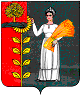 ПОСТАНОВЛЕНИЕАДМИНИСТРАЦИИ СЕЛЬСКОГО ПОСЕЛЕНИЯ  НОВОЧЕРКУТИНСКИЙ СЕЛЬСОВЕТ  Добринского муниципального района Липецкой области01.04.2019г.                         с.Новочеркутино                         №24Об утверждении порядка получения муниципальными служащими  администрации сельского поселения Новочеркутинский сельсовет  разрешения представителя нанимателя (работодателя)  на участие  на безвозмездной основе в управлении некоммерческими организациями (кроме политических партий) в качестве единоличного исполнительного органа или вхождения в состав их коллегиальных органов управления с разрешения представителя нанимателя (работодателя)В соответствии с Федеральным законом от 25.12.2008г. № 273-ФЗ "О противодействии коррупции", пунктом 3 части 1 статьи 14 Федерального закона от 02.03.2007г. № 25-ФЗ "О муниципальной службе в Российской Федерации",руководствуясь Уставом сельского поселения Новочеркутинский сельсовет, на основании представления прокуратуры Добринского района от 12.03.2019г. "Об устранении нарушений законодательства о противодействии коррупции и о муниципальной службе", администрация сельского поселения Новочеркутинский сельсоветПОСТАНОВЛЯЕТ :1. Утвердить порядок получения муниципальными служащими администрации сельского поселения Новочеркутинский сельсовет разрешения представителя нанимателя (работодателя)  на участие на безвозмездной основе в управлении некоммерческими организациями (кроме политических партий) в качестве единоличного исполнительного органа или вхождения в состав их коллегиальных органов управления с разрешения представителя нанимателя (работодателя), прилагается.2. Настоящее постановление вступает в силу с момента его обнародования.3. Контроль за исполнением настоящего постановления оставляю за собой.Глава администрации  сельского поселения  Новочеркутинский сельсовет                                 И.В.Команов Утвержден  постановлением администрации  сельского поселения  Новочеркутинский сельсовет  от 01.04.2019г. №24 Порядок  получения муниципальными служащими администрации сельского поселения Новочеркутинский сельсовет разрешения представителя нанимателя (работодателя)  на участие на безвозмездной основе в управлении некоммерческими организациями (кроме политических партий) в качестве единоличного исполнительного органа или вхождения в состав их коллегиальных органов управления с разрешения представителя нанимателя (работодателя).1. Настоящий порядок получения муниципальными служащими администрации сельского поселения Новочеркутинский сельсовет разрешения представителя нанимателя (работодателя)  на участие на безвозмездной основе в управлении некоммерческими организациями (кроме политических партий) в качестве единоличного исполнительного органа или вхождения в состав их коллегиальных органов управления с разрешения представителя нанимателя (работодателя) (далее - Порядок) разработан в целях реализации положений пункта 3 части 1 статьи 14 Федерального закона от 02.03.2007 N 25-ФЗ "О муниципальной службе в Российской Федерации" и устанавливает процедуру получения муниципальными служащими администрации сельского поселения Новочеркутинский сельсовет разрешения представителя нанимателя (работодателя) на участие на безвозмездной основе в управлении некоммерческой организацией (за исключением участия в управлении политической партией; участия в съезде (конференции) или общем собрании иной общественной организации, жилищного, жилищно-строительного, гаражного кооперативов, садоводческого, огороднического, дачного потребительских кооперативов, товарищества собственников недвижимости (далее - некоммерческая организация) в качестве единоличного исполнительного органа или вхождение в состав коллегиальных органов управления, кроме представления на безвозмездной основе интересов муниципального образования в органах управления и ревизионной комиссии организации, учредителем (акционером, участником) которой является муниципальное образование, в соответствии с муниципальными правовыми актами, определяющими порядок осуществления от имени муниципального образования полномочий учредителя организации или управления находящимися в муниципальной собственности акциями (долями участия в уставном капитале); иных случаев, предусмотренных федеральными законами.2. Участие муниципального служащего в управлении некоммерческой организацией без разрешения представителя нанимателя (работодателя) не допускается, кроме представления на безвозмездной основе интересов муниципального образования в органах управления и ревизионной комиссии организации, учредителем (акционером, участником) которой является муниципальное образование, в соответствии с муниципальными правовыми актами, определяющими порядок осуществления от имени муниципального образования полномочий учредителя организации или управления находящимися в муниципальной собственности акциями (долями участия в уставном капитале); иных случаев, предусмотренных федеральными законами.3. Разрешение на участие в управлении некоммерческой организацией не может быть дано муниципальному служащему в случае, если его участие в управлении соответствующей некоммерческой организацией в качестве единоличного исполнительного органа или вхождения в состав коллегиальных органов управления некоммерческой организации повлечет за собой конфликт интересов или возможность его возникновения.4. Муниципальный служащий до наделения его полномочиями единоличного исполнительного органа или до вхождения в состав коллегиального органа управления соответствующей некоммерческой организацией обязан обратиться к представителю нанимателя (работодателю) с заявлением о разрешении ему участвовать на безвозмездной основе в управлении некоммерческой организацией (далее - заявление).5. Заявление оформляется муниципальным служащим в письменном виде по форме согласно приложению № 1 к настоящему Порядку и должно содержать следующие сведения:1) фамилию, имя, отчество муниципального служащего, замещаемую им должность, адрес проживания, контактный телефон;2) наименование, юридический и фактический адрес, ИНН, сферу деятельности некоммерческой организации, в управлении которой планирует участвовать муниципальный служащий;3) характер участия муниципального служащего в управлении некоммерческой организацией (единолично или в составе исполнительного органа) и срок такого участия;4) указание на участие в управлении некоммерческой организацией на безвозмездной основе;5) дату и подпись муниципального служащего.6. К заявлению муниципального служащего прилагается заверенная копия учредительного документа соответствующей некоммерческой организации.7. Муниципальный служащий предоставляет заявление, указанное в пункте 5 Порядка для регистрации в отдел организационной работы администрации сельского поселения Новочеркутинский сельсовет Добринского муниципального района.8. Регистрация заявления осуществляется старшим специалистом администрации сельского поселения Новочеркутинский сельсовет Добринского муниципального района. в день его поступления в журнале регистрации заявлений по форме согласно приложению № 2 к настоящему Порядку.9. В течение двух рабочих дней со дня получения заявления, предусмотренного пунктом 5 настоящего Порядка,  сотрудник отдела организационной работы администрации района направляет указанное заявление с приложенными документами в комиссию по соблюдению требований к служебному поведению муниципальных служащих и урегулированию конфликтов интересов (далее - комиссия по урегулированию конфликта интересов) администрации сельского поселения Новочеркутинский сельсовет Добринского муниципального района для организации рассмотрения, установления наличия или отсутствия обстоятельств, предусмотренных пунктом 3 настоящего Порядка и принятия соответствующего решения.10. На заседании комиссии по урегулированию конфликта интересов в течение трех рабочих дней со дня поступления заявления от старшего специалиста администрации сельского поселения во взаимодействии со структурными подразделениями администрации, иными органами (организациями), в том числе путем проведения бесед с муниципальным служащим, получения от него пояснений, выносится решение. содержащее  мотивированное заключение о наличии или отсутствии возможного конфликта интересов и рекомендации для принятия представителем нанимателя (работодателем) положительного или отрицательного решения.11. Заявление муниципального служащего с приложением документа, указанного в пункте 6 настоящего Порядка и решение комиссии по урегулированию конфликта интересов о наличии или отсутствии возможного конфликта интересов в течение двух рабочих дней после его подготовки направляются представителю нанимателя (работодателю) для принятия одного из следующих решений:а) разрешить муниципальному служащему участие на безвозмездной основе в управлении некоммерческой организацией в качестве единоличного исполнительного органа или вхождения в состав их коллегиальных органов управления;б) отказать муниципальному служащему в участии на безвозмездной основе в управлении некоммерческой организацией ввиду того, что такое участие повлечет за собой конфликт интересов или возможность его возникновения.12. Представитель нанимателя (работодатель) принимает соответствующее решение в течение трех рабочих дней с момента получения пакета документов.13. Разрешение на участие в управлении некоммерческой организацией оформляется резолюцией представителя нанимателя (работодателя) на заявлении, предусмотренном пунктом 5 настоящего Порядка. Решение об отказе в разрешении на участие в управлении некоммерческой организацией оформляется в письменном виде и должно содержать основания его принятия, мотивы отказа с указанием правовых актов, иных документов и информации, послуживших основанием для отказа.14. Муниципальный служащий, подавший заявление, в течение трех рабочих дней информируется старшим специалистом администрации сельского поселения Новочеркутинский сельсовет о принятом представителем нанимателя (работодателем) решении.15. Подлинник заявления с резолюцией представителя нанимателя (работодателя) или мотивированный отказ приобщается к личному делу муниципального служащего.Приложение № 1  к Порядку получения муниципальными служащими  администрации сельского поселения Новочеркутинский сельсовет   разрешения представителя нанимателя (работодателя)  на участие на безвозмездной основе в управлении некоммерческими организациями (кроме политических партий) в качестве единоличного исполнительного органа или вхождения в состав их коллегиальных органов управления с разрешения представителя нанимателя (работодателя).                            _____________________________________________                              (наименование должности, Ф.И.О. представителя                                         нанимателя (работодателя)                              от __________________________________________                                     (Ф.И.О. муниципального служащего,                              _____________________________________________                                         замещаемая им должность,                              _____________________________________________                                                  адрес,                              _____________________________________________                                            контактный телефон)ЗАЯВЛЕНИЕ    В  соответствии  с  пунктом  3  части  1  статьи 14 Федерального закона от 02.03.2007 N 25-ФЗ "О муниципальной службе в Российской Федерации" прошу Вас разрешить мне с "___" __________ 20__ года по "___" _________ 20__ года (или  бессрочно)  участвовать   на   безвозмездной  основе   в   управлении некоммерческой организацией _______________________________________________      (полное наименование некоммерческой организации, ее юридический______________________________________________________________,  и фактический адрес, ИНН, сфера деятельности некоммерческой организации)в качестве ____________________________________________________                (указывается, в каком качестве предполагается участие______________________________________________________________в управлении: в качестве единоличного исполнительного органа или в качестве______________________________________________________________вхождения в состав соответствующего коллегиального органа управления,_________________________________________________________, с указанием наименования соответствующей должности согласно учредительным                  документам некоммерческой организации)    Мое  участие  в  управлении  указанной организацией носит безвозмездный  характер,  не предполагает предоставление мне каких-либо льгот и (или) иных  преференций.   Предполагаемая   деятельность   не   повлечет  возникновения  конфликта  интересов.  При  осуществлении  указанной  деятельности обязуюсь  соблюдать  требования, предусмотренные ст. ст. 14, 14.1 и 14.2 Федерального  закона   от   02.03.2007   N  25-ФЗ  "О  муниципальной  службе в Российской  Федерации".    К заявлению прилагаю следующие документы: _____________________________"___" _____________ 20___ г.   ________________   _________________________                                                          (подпись)                  (расшифровка подписи)Приложение № 2 к Порядку получения муниципальными служащими администрации сельского поселения Новочеркутинский сельсовет  разрешения представителя нанимателя (работодателя)  на участие на безвозмездной основе в управлении некоммерческими организациями (кроме политических партий) в качестве единоличного исполнительного органа или вхождения в состав их коллегиальных органов управления с разрешения представителя нанимателя (работодателя).Журнал  регистрации заявлений муниципальных служащих администрации  сельского поселения Новочеркутинский сельсовет  разрешения представителя нанимателя (работодателя)  на участие на безвозмездной основе в управлении некоммерческими организациями (кроме политических партий) в качестве единоличного исполнительного органа или вхождения в состав их коллегиальных органов управления с разрешения представителя нанимателя (работодателя).  Регистрационный номер заявленияДата поступления заявленияФ.И.О., должность муниципального служащего, представившего заявлениеНаименование организации, в управлении которой планирует участвовать муниципальный служащийПринятое представителем нанимателя (работодателем) решение12345